NAACP Alabama State Conference2022 Hall of Honor Awards Criteria for NomineesThe selectee must have demonstrated initiative and action in support of the NAACP’s mission. The honoree must have served as an active member of a local unit over a sustained period of years, distinguishing themselves as courageous freedom fighters on the battlefield for justice.Foremost, the recipient will have advanced the mission, goals, and purposes of the Alabama NAACP and positively impacted people's lives in Alabama. Induction into the Hall of Honor is reserved for those individuals who are recognized for their sustained contributions in the areas of leadership and service of a member who is active or has been involved within their community in the areas of, but not limited to:Demonstrated commitment to NAACP goals, vision and overall work of the NAACP Leadership and or service in the Alabama NAACP Civic engagement Governmental affairs Assistance to others, especially those who are least able to assist themselvesCharitable contributions, whether to church, community assistance agencies, local and or state or county agencies that support persons in needDuring their service, must have mostly maintained an active membership in the NAACPRegular attendance and support of local branch meetings, and attendance at State, Regional and National meetings Nominee’s recognition and awards by other organizations in the community and stateNomination Forms are located on the Alabama NAACP website and can be accessed here: https://alnaacp.org/hall-of-honor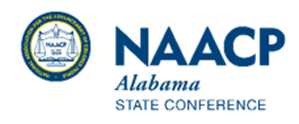 